Муниципальное дошкольное образовательное учреждение детский сад «Тополек»Проектпо теме «Потешки для малышей»(срок реализации с 05.01.2018 – 27.02.2018 г.)         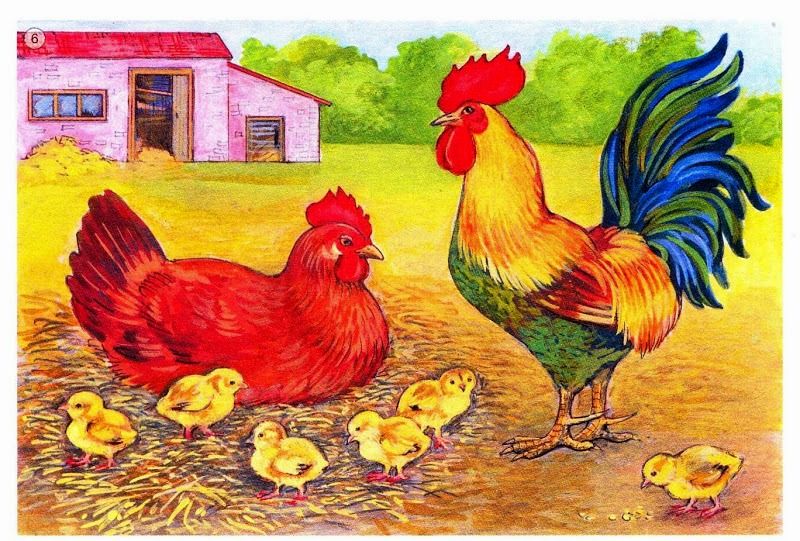 Составитель: воспитатель Поликарпова Н.В.Мышкин 2018 г.ПроблемаОзнакомление детей раннего возраста с окружающим миром через малые формы фольклора (народные потешки).Игровая мотивацияФольклор - одно из действенных и ярких средств ее, таящий огромные дидактические возможности. Знакомство с народными произведениями обогащает чувства и речь малышей, формирует отношение к окружающему миру, играет неоценимую роль во всестороннем развитии.Целенаправленное и систематическое использование произведений фольклора в детском саду позволяет заложить фундамент психофизического благополучия ребенка, определяющий успешность его общего развития в дошкольный период детства.Цель: развивать наглядно-действенное мышление. Стимулировать поиск новых способов решения практических задач при помощи различных предметов (игрушек, предметов быта).Задачи:Развивать восприятие детей, речь, добиваясь правильного и четкого произношения слов. Повышать интерес к потешкам.Совершенствовать уровень накопленных практических навыков: побуждать детей к использованию различных способов для достижения цели, стимулировать к дальнейшим побуждающим действиям и «открытиям».Поддерживать стремление ребенка активно вступать в общение, высказываться.Развивать эмоциональный отклик на любимое литературное произведение посредством сюжетно-отобразительной игры; стимулировать ребенка повторять за воспитателем слова и фразы из знакомых сказок.Вызывать у детей эмоциональный отклик на музыкальное произведение, побуждать их выполнять совместные движения под музыку.Учить воспринимать художественное произведение слухом, зрением, осязанием; искренне от души сострадать, возмущаться, радоваться.Участники проекта: воспитатель группы, родители и дети первой младшей группы.Длительность: 2 месяц (05.02.2018 - 27.02.2018 г.)Предполагаемый результат:Развитие духовно-богатой личности ребенка, как активного участника проекта.Создание благоприятных условий для саморазвития ребенка.Ребенок проявляет интерес к игре с рифмой и словом.Словотворчества детей.1-й этап. Подготовительный.2й этап Основной.
РЕАЛИЗАЦИЯ ПРОЕКТА.
На основном этапе в первой младшей группе организована работа, с
использованием фольклорных произведений на протяжении всего дня,
включая их в различные режимные моменты.3-й этап. Заключительный.1. Непосредственная образовательная деятельность "В гости к бабушке Арине"2. Составление картотеки «Потешки – помощники».ПРИЛОЖЕНИЕ.КОНСПЕКТ ЗАНЯТИЯ «В ГОСТИ К БАБУШКЕ АРИНЕ».ЗАДАЧИ:Расширять кругозор детей.Развивать речь детей, умение отвечать на вопросы воспитателя, делать элементарные выводы и умозаключения.Учить передавать характерные черты героев потешек с помощью мимики и жестов, подбирать необходимые атрибуты для своей роли.Воспитывать умение действовать согласованно с другими участниками театрализации.МАТЕРИАЛ: дорожка, домик-модуль, кошка игрушка, птичка, красивый платок, курочка, чайник игрушечный, самовар, пироги (настоящие для угощения).Ход занятияВоспитатель в группе беседует с детьми.Воспитатель. Ой, ребятушки, мои детушки. Нынче день у нас особенный, развеселый. Бабушка Арина нас в гости к себе звала-приглашала. Хотите пойти в гости?Ответы детей.Воспитатель. Да и как не пойти-то? Бабушка добрая, любит внучат и встречает так весело, так приветливо.Дети входят в зал.Воспитатель. Чтобы пройти к бабушкиному дому, мы пройдем вот по этой тропиночке.Детки, детки маленьки,
Деточки удаленьки,
Пройдут по дорожкам,
Топнут, топнут ножками.
Топ! Топ! Той!Дети с воспитателем идут дробным шагам Подходят к дому.Воспитатель. А вот и бабушкин дом. Ждет, наверно, нас бабушка. Сейчас постучу.Стучит.Бабушка. Кто там? Иду-иду. Здравствуйте мои внучатки дорогие. В гости ко мне пришли. Всех я вас жду, всех помню.И Ниночка пришла.
Наша Ниночка в саду
Что оладушек в меду
Что оладушек в меду
Сладко яблочко в саду.
И Сережа здесь.
Кто у нас хороший?
Кто у нас пригожий?
Сережа хороший!
Сережа пригожий!
И Вика пришла.
Наша Вика умница
Умница-разумница,
Про то знает вся улица.
Кот да кошка,
Мой друг Ермошка,
Да я немножко.Бабушка. Как я вам всем рада. Ждала вас всех в гости. А знаете, кто мне скучать не давал? Мой кот Васька ходил рядышком, да песенки пел. Хотите на моего кота посмотреть? Позовите его.Дети зовут: «Кис-кис-кис!»Бабушка. Вот и мой Васька. Какой он?Дети: пушистый красивый.Бабушка. Так и хочется его погладить.Дети гладят кота.Бабушка. Кот мой непростой, а ученый. Он любит, когда про него стихи , да потешки рассказывают.Как у нашего кота
Шубка очень хороша.
Как у котика усы
Удивительной красы
Глазки смелые, зубки белые. и т. д.Бабушка. А хотите поиграть с моим котом?Русская народная игра «Чижик».Чижик в клетке сидел
Чижик в клетке громко пелДети: Чу-чу-чу я на волю улечу.Кот ловит детей.Бабушка. Выносит курочку.Курочка моя, умница моя
Вот пшено, водичка,
Дай ты мне яичко,
Умница моя.Давайте для нее споем песенку «Вышла курочка гулять».Исполняют песню.Бабушка. Молодцы!Воспитатель. А какой у бабушки красивый платок.Рассматривают.Бабушка. А вы хотите поиграть с моим платком?Рус. нар. игра «Ай тюшки!»Ай тюшки, тюшки, тюшки .
Вырастали лопушки.
Лопушки рвали-брали
С ними весело играли. Ух!Бабушка. Ловкие у меня внучата.Я с вами поиграла и сама моложе стала. Все сюда вы выходите и со мною попляшите!Под рус. нар музыку дети пляшут.Бабушка. Устала, уморилась, но все равно, как хорошо с вами, внучатами. А вам понравилось у меня? Придете ко мне еще в гости?Над селом дымки плывут
Пироги в домах пекут.
Заходите, не стесняйтесь,
Сладким чаем угощайтесь.
Чай, чай, этот чай, заварили сами
Чай, чай, бабушкин чай, пьем мы с пирогами.
Ах! В тереме расписном я живу
К себе в избу всех гостей приглашу.
Я иду, иду, иду, самовар в руках несу.
Самовар в руках несу, прибауточки пою.
Будьте здоровыми,
Будьте счастливыми,
Будьте, как солнышко, красивыми.
До свидания мои милые внучатки!Картотека «Потешки»Потешки – утешки:У киски боли,У собачки боли,А у моего малышаЗаживи-заживи-заживи.***Не плачь, не плачь,Куплю калач.Не ной дорогой,Куплю другой.Ой не плачь, не кричиКуплю тебе три.***Придет киска неспешаИ погладит малышаМяу-мяу – скажет кискаНаша детка хороша.***Ах, капля – мокля,Глазоньки промокли.Кто будет детку обижать,Того коза будет бодать.Потешки перед сном.Баю, баю, баю, байТы собачка не лай.Белолапа не скули,Нашу дочку не буди.Темна ноченька, не спится,Наша доченька боится.Баю-баю-байкиПрилетели чайки.Стали крыльями махатьНашу Катю усыплять.Вот лежат в кроваткеРозовые пятки.Чьи это пятки –Мягки да сладки?Прибегут гусятки,Ущипнут за пятки.Прячь скорей, не зевай,Одеяльцем накрывай!Ай, люленьки да люленьки,По горам идет олень.На рогах он дрему носит,В каждый дом ее заносит.В люльку дрему он кладет,Тихо песенку поет:(повторяем потешку)Потешки о солнышке и о дождике.Дождик, дождик,Полно лить,Малых детушек мочить!Радуга-дуга,Не давай дождя,Давай солнышка,Колоколнышка!Солнышко, солнышко,Выгляни в окошко!Солнышко, нарядись,Красное, покажись!Ждут тебя детки,Ждут малолетки.Не иди, дождик, где косят,А иди, где просят.Не иди, дождик, где жнут,А иди, где ждут!Радуга-дугаАх ты, радуга-дуга,И туга, и высока!Не давай нам дождичка,Подавай нам ведрышко.Чтоб ребятам погулять,Чтоб телятам поскакать,Нужно солнышко,Колоколнышко!Дождик, дождик, посильней -Будет травка зеленей,Вырастут цветочкиНа нашем лужочке.Дождик, дождик, пуще,Расти, трава, гуще.Свети, свети, солнышко,Красное ведрышко!Рано-рано вставай,Своих деток согревай!Дождик, дождик, поливай -Будет хлеба каравай.Дождик, дождик, припусти -Дай капусте подрасти.Дождик, дождик, веселей!Капай, капай, не жалей!Только нас не замочи,Зря в окошко не стучи!***Маша варежку сняла:-Поглядите, я нашла!Ищешь, ищешь — и найдешь.Здравствуй, пальчик!- Как живешь?Умываемся с потешкойТы мне ручки подай,Да с кровати вставай,Умываться пойдём,Где водичка найдём!***От водички, от водицыВсё улыбками искрится!От водички, от водицыВеселей цветы и птицы!Таня умывается,Солнцу улыбается!***Водичка, водичка,Умой моё личико,Чтобы глазоньки блестели,Чтобы щёчки краснели,Чтоб смеялся роток,Чтоб кусался зубок.***Ай, лады, лады, ладыНе боимся мы воды,Чисто умываемся,Маме улыбаемся.Знаем, знаем, да-да-даГде ты прячешься, вода!Выходи, водица,Мы пришли умыться!Лейся на ладошкуПо-нем-ножку.Лейся, лейся, лейсяПо-сме-лей -Детка умывайся веселей!***Щечки?Мыли.Носик?Мыли?А глазки?Забыли.***Знаем, знаем – да-да-да!В кране прячется вода!Выходи, водица!Мы пришли умыться!Лейся понемножкуПрямо на ладошку!Будет мыло пенитьсяИ грязь куда-то денется!***Ладушки, ладушки,С мылом моем лапушки.Чистые ладошки,Вот вам хлеб и ложки.***Водичка-водичка,Умой Ирино личико,Ира кушала кашку,Испачкала мордашку.Чтобы девочка былаСамой чистенькой всегда,Помоги, водичка,Умыть Ирино личико.Делаем массаж после сна с потешкойПотягушенькиПотягунюшки, порастунюшки (поглаживаем от головы до пяточек)Поперек толстунюшки,А в ножки – ходунюшки, (двигаем ножками)А в ручки – хватунюшки, (сжимают и разжимают кулачки)А в ушки — слышунюшки, (мягко нажать на ушки)А в глазки — глядунюшки (мягко нажать на глазки)А носику — сопунюшки, (мягко нажать на носик)А в роток — говорок, (мягко нажать на ротик)А в головку — разумок! (мягко нажать на лобик)(гладим от головы до пяточек)Потягуни-потягушечкиОт носочков до макушечки!Мы потянемся, мы потянемся,Маленькими не останемся!Вот уже растем, растем, растем!Хорошеньким – хорошокПригоженьким – пригожокСтройненьким – стройнячокА родненьким – родняшок.Тушки-татушки, испекли ватрушки(водим ручками вверх-вниз, как музыкант, играющий на тарелках,На окно поставили(руки с определённым усилием опускаются на животик) Остывать оставили (машем ручками)А пшеничный пирожок — он на опарышке взмешён (нежно прощипать-промять от животика до плеч)Так высо-о-оконько-высок! (Ручки поднимаются к макушке)***Две старушки старыеПирожки поставили.Поставили на дрожжах -Не удержишь на вожжах.Подбавили гущи -Они киснут пуще.Прибавили молока -Повалились на бока.Подбавили маслица -Они стали кваситься.Пироги хорошиеИ очень пригожие:С маслом, с капустойИ ещё с картошечкой.(при этих словах малыши перекатываются с бока на бок, поглаживают животик) (поглаживая ступню)Маленькая ножкаБежала по дорожке,Маленькая пяточка,На пяточке заплаточка(пощипывать пяточку)***(легко постукивая по подошвам)Токи, токи, тошки,Кую, кую ножки.Ножки у ДашунькиЕдут по дорожке.Дорожка кривая,Ни конца, ни края,Грязь по колено,Лошадь охромела.Топ, топ, топ, топ -Приехали!***Сидит белка на тележке,(круговыми движениями гладим пяточку)Раздает она орешки(проглаживаем пальчики, начиная с большого)Мишке толстопятому —Заиньке усатому -Лисичке-сестричке —воробью да синичкеКому в роток, (гладим большим пальцем подушечки стопы)кому в зобок, кому в лапочку***(покалачивая по пяточке)Куй, куй, каблучок!Подай бабка башмачок.Не подашь башмачка —Не подкуем каблучка.***(перебирая пальчики на ногах, начиная с мизинца)Горошек – горошек,Бобошек – бобошек,Фасолька!№№МероприятияОтветственные11подобрать фольклорный материал с учетом возраста детей; подобрать иллюстрированную литературу с фольклорными произведениями; разработать конспект занятия; составить картотеку потешек для всех режимных моментов; ознакомить родителей с целями и задачами проекта; подобрать консультации для родителей. подобрать консультацию для воспитателей.ВоспитательСовместная деятельность с детьмиСовместная деятельность с детьмиСовместная деятельность с детьмиСовместная деятельность с детьми21. Чтение, обыгрывание, рассказывание потешек.
2. Беседы по содержанию потешек.
3. Физкультурное занятие «На бабушкином дворе».
4. Дидактические и развивающие игры: «Чей домик?», «Кто в домике
живет?», «Угадай и собери», развивающее лото «Животные и птицы».5. Чтение потешек: «Баю бай», «Оладушки», «Как у нашего кота», «Еду еду к бабе, к деду», «Водичка водичка», «Петушок», «Как по снегу, по
метели трое саночек летели», «Чики чики чикалочки», «Как у нашего кота», «Улитка, улитка!», «Киска, киска, киска брысь. '», 6. Изготовление руками детей оладушек и крендельков, заборчика для домика петушка и улитки из пластилина; рисование пальчиками («У меня живет козленок», «Идет дождь», 7. Театральная деятельность. Обыгрывание потешек.1. Чтение, обыгрывание, рассказывание потешек.
2. Беседы по содержанию потешек.
3. Физкультурное занятие «На бабушкином дворе».
4. Дидактические и развивающие игры: «Чей домик?», «Кто в домике
живет?», «Угадай и собери», развивающее лото «Животные и птицы».5. Чтение потешек: «Баю бай», «Оладушки», «Как у нашего кота», «Еду еду к бабе, к деду», «Водичка водичка», «Петушок», «Как по снегу, по
метели трое саночек летели», «Чики чики чикалочки», «Как у нашего кота», «Улитка, улитка!», «Киска, киска, киска брысь. '», 6. Изготовление руками детей оладушек и крендельков, заборчика для домика петушка и улитки из пластилина; рисование пальчиками («У меня живет козленок», «Идет дождь», 7. Театральная деятельность. Обыгрывание потешек.ВоспитательСовместная деятельность с родителямиСовместная деятельность с родителямиСовместная деятельность с родителямиСовместная деятельность с родителями31. Чтение потешек детям дома.
2. Заучивание потешек вместе с детьми.
3. Участие в подборе иллюстраций по ознакомлению с потешками.
4.Консультации для родителей: «Роль фольклора в развитии детей», «Справиться с детским непослушанием помогут потешки».1. Чтение потешек детям дома.
2. Заучивание потешек вместе с детьми.
3. Участие в подборе иллюстраций по ознакомлению с потешками.
4.Консультации для родителей: «Роль фольклора в развитии детей», «Справиться с детским непослушанием помогут потешки».ВоспитательРАЗДЕЛ ПРОГРАММЫФОРМЫ И МЕТОДЫ РАБОТЫИгровая деятельностьДид. игры: «Помоги петушку», «Курочка и цыплята», «Найди пару», «Чей домик», «Кто в домике живет?», «Что изменилось?», «Кто что ест?», «Ребятам о зверятах», «Ехали мы, ехали», «На лошадке, на коровке», «Кукла идет на прогулку», развивающее лото «Животные и птицы», «Чудесный мешочек», «Купание куклы Кати».
Подв.игры: «Солнышко и дождик», «Пастушок дудит в рожок», «Шла коза по лесу», «Каждое зернышко в свой мешочек», «Идет дождик», «Поймай белочку», «Кот и мыши», «Гуси», «Кошечка», «Кто ходит, кто летает».Рисование«Божья коровка», « козленок», «Дождик, дождик веселей», «Петушок» .Лепка «Угощение для котика», «Заборчик  вокруг домика»,  «угостим гостя оладушками», «Улитка».Конструирование«Диван для куклы», «Стулья для кукол», «Домик для кошечки»Ознакомление с худ.литературойЧтение, рассказывание, прослушивание аудиозаписи потешек: «Баю-бай», «Ладушки-ладушки», «Как у нашего кота», «Еду-еду к бабе, к деду», «Водичка-водичка», «Петушок»,  «Чики-чики-чикалочки», «Как у нашего кота», «Улитка, улитка!», «Киска, киска, киска брысь!», «Божья коровка».Театрализованная деятельностьДраматизация потешек. Игры-ситуации: «Коза рогатая»,  «Калачи из печи», «Котик простудился», «Волшебная дудочка», «Водичка, умой мое личико».Познавательное развитиеРассматривание иллюстраций и беседы о транспорте, животных, птицах, о предметах одежды; о характеристике и свойствах воды, снега. Экспериментирование с водой и снегом. Знакомство с огурцом. Рассматривание картин: «Петушок и его семейство», «Кошка с котятами», «Катание на санках». Игры с сюжетными картинками «Кто что делает?» Наблюдение на прогулке за явлениями живой и не живой природы, за повадками и поведением птиц, животных.Физическое развитиеЗанятия: «На бабушкином дворе», «Жили у бабуси веселые гуси». Подв.игры: «Солнышко и дождик», «Пастушок дудит в рожок», «Шла коза по лесу», «Каждое зернышко в свой мешочек», «Идет дождик», «Поймай белочку», «Кот и мыши», «Гуси», «Кошечка», «Кто ходит, кто летаетМузыкальное развитиеПопевки: «Петушок», «Дин-дон, дин-дон, загорелся Кошкин дом». Ритмика «На бабушкином дворе». Песни: «Серенькая кошечка», «Заболел наш Петушок», «Жили у бабуси два вееелых гуся».